VS: Spørgsmål fra Grundejerforeningen DyrekærgårdFra: Jan H Levring 
Sendt: 10. december 2021 09:10
Til:  Peter Ladischensky
Cc: Dorethe Ungstrup 
Emne: SV: Spørgsmål fra Grundejerforeningen DyrekærgårdKære Peter LadischenskyJeg beklager at mine tidligere svar på jeres spørgsmål ikke er tydelige og jeg vil her forsøge at gøre det mere klart.Som jeg forstår denne henvendelse ønsker I et klart svar på følgende fire spørgsmål: Kan generalforsamlingen vedtage enkelte af elementerne og undlade andre? – eller skal tilladelsen forstås som et samlet hele?Hvis generalforsamlingen beslutter sig for en yderligere trafiksikring kan man så nøjes med udelukkende at etablere en 2 minus 1 vej?Kan man nøjes med udelukkende at etablere de anførte bump og i givet fald, vil der blive stillet krav om belysning af disse nu – eller senere? Vi skal derfor på ny rejse spørgsmålet om det på denne baggrund er tilrådeligt og i overensstemmelse med hensynet til trafiksikkerheden at undlade at etablere hajtænder, som anbefalet af den rådgivende ingeniør. I ingeniørens svar ligger implicit, at køres der ud på Rivedalen i overensstemmelse med færdselslovens regler, vil dette medføre ulykker.Ad. A: Grundejerforeningen kan ikke plukke enkelte elementer ud af det samlede projekt og fortsat opretholde tilladelsen. Tilladelsen skal derfor forstås som gældende for det samlede hele.Ad. B: 2-1 vej kan som udgangspunkt godkendes hvis de fysiske forudsætninger er til stede. Forudsætningerne omhandler vejbredder, oversigtsforhold, hastighed og trafikmængder. Det er kommunens umiddelbare vurdering at afmærkning med 2-1 kan godkendes, men det beror på en konkret vurdering og politiets samtykke.Ad. C: Vejbump kan godkendes, når de anlægge jf. gældende vejregler. Her forudsættes at afstand og udformning er i overensstemmelse med den skiltede hastighed, og at oversigtsforhold og synlighed, herunder afmærkning skønnes tilstrækkelig. Kommunen stiller ikke et fast krav om direkte belysning af bump såfremt de er afmærket med tilstrækkelig refleks og dermed fremstå tydelige. Hvorvidt regler og lovgivning om krav til direkte belysning skulle skærpes i fremtiden kan kommunen ikke svare på.Ad. D: Gribskov Kommune anser højre vigepligt som et almindeligt færdselsmæssigt forhold som i øvrigt kan ses på størstedelen af kommunens små veje. Kommunen har ingen bemærkninger til rådgiverens forudsigelser om ulykker, men vil dog bemærke at det er kommunens opfattelse at indførelse af ubetinget vigepligt på alle sidevejene, vil medføre højere hastighed på den gennemgående vej, Rivedalen.  Jeg håber disse svar er fyldestgørende og såfremt der er yderligere spørgsmål er I naturligvis velkommen til at vende tilbage.Med venlig hilsen
Jan Levring
Vejmedarbejder
Center for Teknik og borgerservice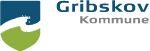 